.MOVING FORWARDMOVING BACKWARDSMOVING FORWARDREPEATOPTIONCounts 1-6 can be substituted by waltzing forward left-right-left & right-left-right.Loving Arms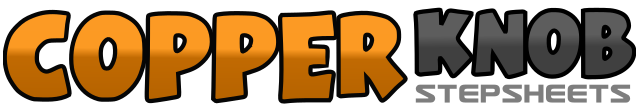 .......Count:24Wall:4Level:Beginner waltz.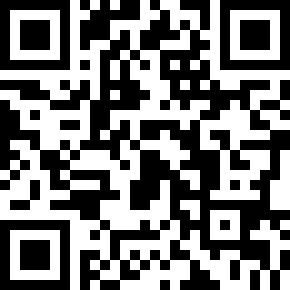 Choreographer:Jon Peppin (AUS)Jon Peppin (AUS)Jon Peppin (AUS)Jon Peppin (AUS)Jon Peppin (AUS).Music:Someone Must Feel Like a Fool Tonight - Kenny RogersSomeone Must Feel Like a Fool Tonight - Kenny RogersSomeone Must Feel Like a Fool Tonight - Kenny RogersSomeone Must Feel Like a Fool Tonight - Kenny RogersSomeone Must Feel Like a Fool Tonight - Kenny Rogers........1-3Step left forward, turning ½ turn left step right together, step left in place4-6Step right back, turning ½ turn left step left together, step right in place1-3Turn ¼ turn left step left forward, pivot ½ turn left on left & step right next to left, step left beside right4-6Step right forward, step left beside right, step right beside left1-3Left sailor step (step left behind right, step right to right side & step left beside right)4-6Right sailor step (step right behind left, step left to left side & step right beside left)1-3Step left across in front of right, step right to right side, step left in place4-6Step right across in front of left, step left to left side, step right in place